PurposeThe standards elaborations (SEs) support teachers to connect curriculum to evidence in assessment so that students are assessed on what they have had the opportunity to learn. The SEs can be used to:make consistent and comparable judgments, on a five-point scale, about the evidence of learning in a folio of student work across a year/banddevelop task-specific standards (or marking guides) for individual assessment tasksquality assure planning documents to ensure coverage of the achievement standard across a year/band.StructureThe SEs have been developed using the Australian Curriculum achievement standard. The achievement standard for  describes what students are expected to know and be able to do at the end of each year/band. Teachers use the SEs during and at the end of a teaching period to make on-balance judgments about the qualities in student work that demonstrate the depth and breadth of their learning.In Queensland, the achievement standard represents the C standard — a sound level of knowledge and understanding of the content, and application of skills. The SEs are presented in a matrix where the discernible differences and/or degrees of quality between each performance level are highlighted. Teachers match these discernible differences and/or degrees of quality to characteristics of student work to make judgments across a five-point scale.Years 9–10  standard elaborationsNote: Words in the square brackets are not part of the achievement standard. However, they have been included to clarify this aspect of the achievement standard. © State of Queensland (QCAA) 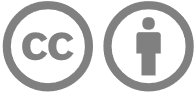 Licence: https://creativecommons.org/licenses/by/4.0 | Copyright notice: www.qcaa.qld.edu.au/copyright — lists the full terms and conditions, which specify certain exceptions to the licence. | Attribution: (include the link): © State of Queensland (QCAA) 2023Unless otherwise indicated material from Australian Curriculum is © ACARA 2010–present, licensed under CC BY 4.0. For the latest information and additional terms of use, please check the Australian Curriculum website and its copyright notice. Years 9–10 standard elaborations — 
Australian Curriculum v9.0: Years 9–10 Australian Curriculum:  achievement standardBy the end of Year 10, students analyse ways composers and/or performers use the elements of music and compositional devices to engage audiences. They evaluate how music and/or performances in a range of styles and/or from across cultures, times, places and/or other contexts communicate ideas, perspectives and/or meaning. They evaluate how music is used to celebrate and challenge perspectives of Australian identity.Students demonstrate listening and aural skills relevant to the styles and/or contexts in which they are working. Students manipulate elements of music and use compositional devices to communicate ideas, perspectives and/or meanings in compositions in selected style/s, form/s and/or using selected instrumentation. They notate, document and/or record their music. They apply knowledge of styles and/or forms when performing their own and/or others’ music. They demonstrate appropriate vocal and/or instrumental techniques and performance skills when performing music for audiences.Source: Australian Curriculum, Assessment and Reporting Authority (ACARA), Australian Curriculum Version 9.0  for Foundation–10 https://v9.australiancurriculum.edu.au/f-10-curriculum/learning-areas/music/year-10?view=quick&detailed-content-descriptions=0&hide-ccp=0&hide-gc=0&side-by-side=1&strands-start-index=0&subjects-start-index=0ABCDEThe folio of student work contains evidence of the following:The folio of student work contains evidence of the following:The folio of student work contains evidence of the following:The folio of student work contains evidence of the following:The folio of student work contains evidence of the following:Exploring and respondingdiscerning analysis of ways composers and/or performers use the elements of music and compositional devices to engage audiencesinformed analysis of ways composers and/or performers use the elements of music and compositional devices to engage audiencesanalysis of ways composers and/or performers use the elements of music and compositional devices to engage audiencesdescription of ways composers and/or performers use the elements of music and compositional devices to engage audiencesidentification of use the elements of music and compositional devicesExploring and respondingdiscerning evaluation of how:music and/or performances in a range of styles and/or from across cultures, times, places and/or other contexts communicate ideas, perspectives and/or meaningmusic is used to celebrate and challenge perspectives of Australian identityinformed evaluation of how:music and/or performances in a range of styles and/or from across cultures, times, places and/or other contexts communicate ideas, perspectives and/or meaningmusic is used to celebrate and challenge perspectives of Australian identityevaluation of how:music and/or performances in a range of styles and/or from across cultures, times, places and/or other contexts communicate ideas, perspectives and/or meaningmusic is used to celebrate and challenge perspectives of Australian identitydescription of how:music and/or performances in a range of styles and/or from across cultures, times, places and/or other contexts communicate ideas, perspectives and/or meaningmusic is used to celebrate or challenge perspective/s of Australian identityidentification of:music and/or performances in a range of styles and/or from across cultures, times, places and/or other contextsmusic used to celebrate or challenge perspective/s of Australian identityCreating and makingdemonstration of listening and aural skills relevant to the styles and/or contexts in which they are working and discerning manipulation of the elements of music and use of compositional devices to communicate ideas, perspectives and/or meanings in compositions in selected style/s, form/s and/or using selected instrumentation [using] notation, documentation and/or recording their musicdemonstration of listening and aural skills relevant to the styles and/or contexts in which they are working and informed manipulation of the elements of music and use of compositional devices to communicate ideas, perspectives and/or meanings in compositions in selected style/s, form/s and/or using selected instrumentation [using] notation, documentation and/or recording their musicdemonstration of listening and aural skills relevant to the styles and/or contexts in which they are working and manipulation of the elements of music and use of compositional devices to communicate ideas, perspectives and/or meanings in compositions in selected style/s, form/s and/or using selected instrumentation [using] notation, documentation and/or recording their musicvariable demonstration of listening and aural skills and use of the elements of music and compositional devices to communicate aspects of ideas, perspectives and/or meanings in compositions [using] notation, documentation and/or recording their musicfragmented use of the elements of music and/or compositional devices in compositionsPresenting and performingdiscerning application of knowledge of styles and/or forms when performing their own and/or others’ musicinformed application of knowledge of styles and/or forms when performing their own and/or others’ musicapplication of knowledge of styles and/or forms when performing their own and/or others’ musicvariable application of knowledge of styles and/or forms when performing their own and/or others’ musicfragmented application of knowledge of styles and/or forms when performing their own and/or others’ musicPresenting and performingdemonstration of listeningand aural skills relevant to the styles and/or contexts in which they are working and discerning demonstration of appropriate vocal and/or instrumental techniques and performance skills when performing music for audiences.demonstration of listening and aural skills relevant to the styles and/or contexts in which they are working and informed demonstration of appropriate vocal and/or instrumental techniques and performance skills when performing music for audiences.demonstration of listening and aural skills relevant to the styles and/or contexts in which they are working and appropriate vocal and/or instrumental techniques and performance skills when performing music for audiences.variable demonstration of listening and aural skills and appropriate vocal and/or instrumental techniques and/or performance skills when performing music for audiences.fragmented demonstration of vocal and/or instrumental techniques and/or performance skills when performing music for audiences.Keyshading emphasises the qualities that discriminate between the A–E descriptors